Hannover Messe 2014: Lapp Gruppe präsentiert Verkabelungslösungen für exportorientierte MaschinenbauerAuf nach ÜberseeStuttgart, 07. April 2014 Die Lapp Gruppe stellt auf der Hannover Messe Verkabelungslösungen vor, die insbesondere für exportorientierte Maschinenbauer interessant sind. Denn die Leitungen ÖLFLEX® FD 855 P und die geschirmte Variante ÖLFLEX® FD 855 CP sowie UNITRONIC® 300 STP sind nun mit UL-Zertifizierungen für den nordamerikanischen Markt erhältlich. Die hochflexiblen ÖLFLEX® Steuerleitungen zeichnen sich durch lange Verfahrwege und kleine Biegeradien aus. Sie sind durch ihren Polyurethanmantel erhöht ölbeständig, abriebfest und kerbzäh. Die in der höchsten Performanceklasse „Extended Line“ eingegliederten Leitungen versprechen lange Standzeiten und eignen sich durch die Auswahl spezieller Isolations- und Mantelwerkstoffe sowie der hochflexiblen Konstruktion vor allem für Energieführungsketten mit hohen Beschleunigungs- und Geschwindigkeitsparametern oder besonders langen Verfahrwegen, für alle erdenklichen Fertigungsstraßen sowie Montagebänder oder auch Hochregallager. Die flammwidrigen und halogenfreien ÖLFLEX® FD 855 P und ÖLFLEX® FD 855 CP finden also im gesamten Maschinen- und Anlagenbau Anwendung, besonders dort, wo Öle oder auch niedrige Umgebungstemperaturen den Leitungen das Leben schwer machen. Durch den neu hinzugekommenen UL beziehungsweise cUL AWM Style können die Leitungen bei Bedarf problemlos von exportorientierten Maschinen- und Anlagebauern für Anwendungen bis zu 1.000V nach Nordamerika auf die Reise geschickt werden.Mit der UNITRONIC® 300 STP ist nun eine paarverseilte und geschirmte Signal- und Steuerleitung für Niederspannungs-Kommunikation sowie für die interne und externe Verdrahtung von Geräten für industrielle Anwendungen aus dem Sortiment von Lapp USA auch in Europa erhältlich. Damit will Lapp vor allem dem exportorientierten Maschinen-und Anlagenbau eine Lösung für den nationalen sowie für den internationalen Einsatz in den USA und Kanada anbieten. Die Leitung vervollständigt das Sortiment der UL CMG-approbierten Datenleitungen für niederfrequente Datenübertragungssysteme.Die UNITRONIC® 300 STP ist sehr flexibel und ermöglicht eine einfache Installation - auch für offene Verlegung (Exposed Run) - für Anwendungen in der industriellen Signalverarbeitung und Steuerung. Durch zahlreiche Approbationen für den nordamerikanischen Markt (CMG, PLTC, ITC, AWM), ihre hohe Flammwidrigkeit nach CMG FT4 sowie einen erweiterten Temperaturbereich für bis zu +105°C ist die Leitung vielseitig einsetzbar. Der Brandtest nach CMG FT4 ist ein Bündelbrandtest gemäß UL 1685, bei dem die Leitungen 20 Minuten den Flammen ausgesetzt werden und nur bis zu einer Höhe von ca. 1,5m Schäden aufweisen dürfen. Zusätzlich ist die UNITRONIC® 300 STP ölbeständig (OIL RES I) und UV-beständig. Sie ist damit die perfekte Lösung für Messtechnik, Steuerverbindungen im Kleinspannungsbereich und als fest verlegte Leitung in Gebäuden. Diese und weitere Innovationen präsentiert die Lapp Gruppe auf Stand C03 in Halle 11 der Hannover Messe.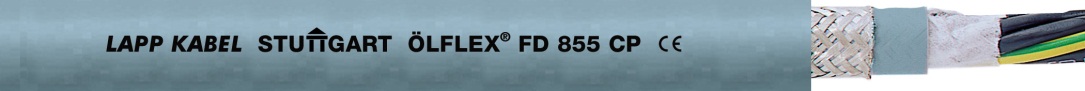 Das Bild in druckfähiger Qualität finden Sie hier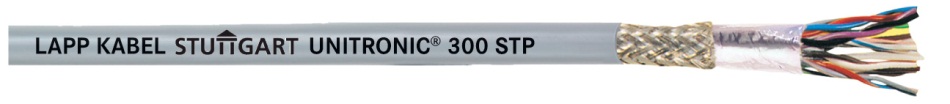 Das Bild in druckfähiger Qualität finden Sie hierwww.lappkabel.de/presseÜber die Lapp Gruppe:Die Lapp Gruppe mit Sitz in Stuttgart ist einer der führenden Anbieter von integrierten Lösungen und Markenprodukten im Bereich der Kabel- und Verbindungstechnologie. Zum Portfolio der Gruppe gehören Kabel und hochflexible Leitungen, Industriesteckverbinder und Verschraubungstechnik, kundenindividuelle Konfektionslösungen, Automatisierungstechnik und Robotiklösungen für die intelligente Fabrik von morgen und technisches Zubehör. Der Kernmarkt der Lapp Gruppe ist der Maschinen- und Anlagenbau. Weitere wichtige Absatzmärkte sind die Lebensmittelindustrie, der Energiesektor und Mobilität.Die Unternehmensgruppe wurde 1959 gegründet und befindet sich bis heute vollständig in Familienbesitz. Im Geschäftsjahr 2012/13 erwirtschaftete sie einen konsolidierten Umsatz von 830 Mio. Euro. Lapp beschäftigt weltweit rund 3.200 Mitarbeiter, verfügt über 18 Fertigungsstandorte und mehr als 40 Vertriebsgesellschaften und kooperiert mit rund 100 Auslandsvertretungen.